Decision Support System (DSS)Technical ManualSoftware Version 3.0Patch ECX*3.0*178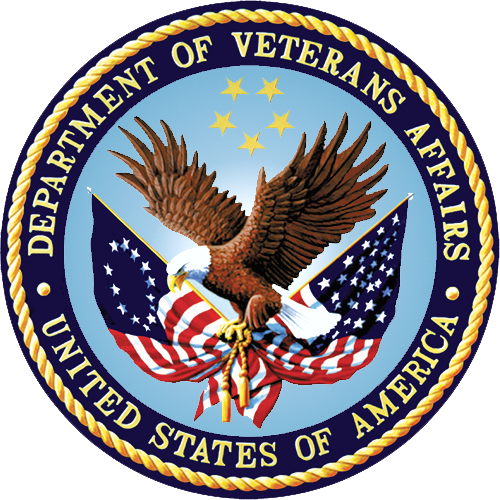 November 2020Document Version 1.0Department of Veterans Affairs (VA)Office of Information and Technology (OI&T)Revision HistoryTable of Contents1	Introduction	11.1	Overview	11.2	Purpose	11.3	Functions of the Software	22	Orientation	22.1	User Responses	23	General Information	23.1	Namespace Information	23.2	Background Job Options	23.3	Resource Requirements	33.3.1	Special Note on IVP and UDP Extracts	43.3.2	Special Note on Pharmacy Extract Files	43.3.3	Time Estimates for Extracts	53.4	Secure Data Transmission	54	Implementation and Maintenance	65	Routines	75.1	Routine List	75.2	Callable Routines/Entry Points/Application Programmer Interfaces	85.3	Routines to Map	85.4	External Interfaces	86	Files	86.1	Global Placement	86.2	File List	86.3	Field List	106.3.1	Templates and File Flow	117	Exported Options	127.1	Menu Online	127.2	Menu Diagrams	127.3	Stand-alone Options	127.4	VA FileMan Access Codes	127.5	Security Management	147.6	Security Keys	147.7	Mail Groups and Alerts	157.8	Remote Systems	157.9	Contingency Planning	157.10	Interfacing	157.11	Electronic Signatures	158	Archiving, Deleting or Purging	158.1	Archiving	158.2	Deleting or Purging	158.2.1	Recommendations	169	External Relations	179.1	Minimum Software Versions Required	179.2	Database Integration Agreements (DBIAs)	1810	Internal Relations	1811	Package-wide Variables	1812	How to Generate Online Documentation	1812.1	XINDEX	1912.2	Inquire to Option File	1912.3	Print Options File	1912.4	List File Attributes	19Appendix A	Acronyms and Abbreviations	A-1Appendix B	Glossary	B-3Appendix C	References and Related Materials	C-4Appendix D	Index	D-5List of TablesTable 1:	Required Queued Background Tasks	3Table 2:	Extract Name/Bytes per Record	3Table 3:	Steps to Recreate IVP and UDP Holding Files	4Table 4:	Audited Fields When Updates Occur	4Table 5:	Extract Time Estimates	5Table 6:	Management Menu Options & Activities	6Table 7:	Steps to List DSS Routines	8Table 8:	File List Table	9Table 9:	Field Changes in DSS for Current Release	10Table 10:	Steps to List DSS Templates & Map Menu Options	11Table 11:	Extract Manager’s Options	12Table 12:	Steps to Obtain Information on Exported Menus	12Table 13:	VA FileMan Access Codes	13Table 14:	Steps to Obtain Security Key Information	14Table 15:	Recreate IVP & UDP Holding File Options	16Table 16:	External Package Minimum Versions Required	17Table 17:	Steps to Obtain DBIAs	18Table 18:	Acronyms and Abbreviations Table	A-1Table 19:	Glossary	B-3Table 20:	Reference & Related Manuals on the VDL	C-3List of FiguresFigure 1:	Data Transmission Header	5IntroductionThe Decision Support System (DSS) is the designated Managerial Cost Accounting (MCA) System of the Department of Veterans Affairs (VA) as mandated in the Veterans Health Administration (VHA) Directive 1750 VHA Managerial Cost Accounting System (Decision Support System (DSS)), March 24, 2015.DSS is a derived database built from standard VHA data sources. The Managerial Cost Accounting Office (MCAO) uses clinical and financial data to provide state-of-the-art activity-based costing and clinical productivity analyses.This is a design-to-schedule project with a compulsory Patch Release date of no later than November 1 of the new Fiscal Year (FY). This project enables the MCAO to accurately accommodate changes to the primary Clinical Transaction Systems made during the preceding year, ensuring the workload data has been accurately captured and costed to the Product Level.MCA Cost Data is used at all levels of the VA for functions such as budgeting and resource allocation. Additionally, the system contains a rich repository of clinical information used to promote a proactive approach to the care of high-risk (e.g., diabetes and acute coronary patients) and high-cost patients.OverviewThe DSS Extracts Version 3.0 software provides a means of exporting data from selected Veterans Health Information Systems and Technology Architecture (VistA) software modules and transmitting it to a DSS database residing at the Austin Information Technology Center (AITC).This transfer is accomplished through a set of extract routines, intermediate files, and transmission routines. Data from VistA packages is stored by the extract routines in the intermediate files, where it is temporarily available for local use and auditing. The data is then transmitted to the AITC, where it is formatted and uploaded into commercial software. After the data has been successfully uploaded into the commercial software, it is purged from the intermediate files.PurposeThe DSS Technical Manual serves the following purposes:	Provides technical information to aid Automated Data Processing Application Coordinators (ADPACs) and Office of Information and Technology (OI&T) service staff responsible for implementing and maintaining the software.	Provides technical information to aid Database Administrator (DBA) personnel responsible for maintaining database files.	Provides security information for Information Security Officer (ISO) and Regional Information Security Officer (RISO) staff.Functions of the SoftwareThe DSS Extracts software provides the following functionalities:	Implements Extracts Processes	Schedules Extracts	Verifies Extracts against other VistA Reports	Transmits Extracts to Commercial Software	Verifies Transmissions	Allows Deletion of Extracts	Allows Purging of Holding Files for the Intravenous (IV) Detail Extract (IVP), the Unit Dose Local Extract (UDP), and the VistA Blood Establishment Computer Software (VBECS) Blood Bank Extract (LBB).OrientationThis manual is recommended as a reference document for technical users (e.g., ADPACs or OI&T). Package security information is located in the Security Management and Security Keys sections of this manual.User ResponsesUser responses in the examples presented in this manual are displayed in bold type.General InformationThis section contains general information to aid in the understanding and use of this document.Namespace InformationThe namespace assigned to the DSS Extracts software is ECX (Event Capture Extract).Background Job OptionsThere are no routine background jobs that must run to maintain normal package operation for DSS Extracts. However, users performing a DSS data extract must execute it as a background task (queued through TaskManager).Both Statistical Analysis System (SAS) and Extract Audit reports can be displayed on the user’s screen, printed immediately to a print device, or queued to a print device. All other reports can only be printed as queued background jobs and cannot be stopped through the TaskMan User [XUTM USER] option.Table 1 lists the functions that must be queued as background tasks.Required Queued Background TasksResource RequirementsTable 2 provides information on extract files. The bytes per record estimates in this table include the file cross-reference.Extract Name/Bytes per RecordSpecial Note on IVP and UDP ExtractsIV orders will accumulate in the IV EXTRACT DATA file (#728.113); Unit Dose orders will accumulate in the UNIT DOSE EXTRACT DATA file (#728.904). These files are loaded dynamically as Pharmacy orders for IV and unit dose medicines are processed. Each record in these files uses approximately 100 bytes.Extreme caution must be used when performing maintenance on the IV EXTRACT DATA file (#728.113) and the UNIT DOSE EXTRACT DATA file (#728.904). If data in either file is purged, the IVP or UDP monthly extract may be incomplete. It is strongly recommended that, at a minimum, sites maintain all data from the current fiscal year.The holding files for IVP and UDP can be purged. Two functions were created to regenerate purged IVP and UDP holding file data. The steps shown in Table 3 must be executed from the Extract Manager’s Options menu to access these options:Steps to Recreate IVP and UDP Holding FilesNote: Holding files can become quite large if appropriate purging is not performed. The option, Purge Extract Holding Files [ECXPURG], purges holding files from IVP and UDP by date range.	Special Note on Pharmacy Extract FilesThe Pharmacy DSS Extract files shown in Table 4 are audited when entries are edited through the menu option Pharmacy Volume Edit [ECX PHA VOL EDIT]. Entries are stored in the AUDIT file (#1.1).Audited Fields When Updates OccurTime Estimates for ExtractsExtracts generally require approximately two to four minutes per 1000 records extracted and should be queued to run during a non-peak system usage period.Table 5 contains examples of approximate run times for extracts.Extract Time EstimatesSecure Data TransmissionData is transmitted to the AITC using VA MailMan mail messages. The first line of each message is a header that identifies the following entities: Site, Extract, Year and Month, and SAS version identifier in the format shown in Figure 1:Data Transmission Header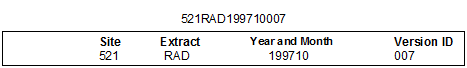 During the transmission process, its Internal Entry Number (IEN) is entered in the MESSAGE NUMBER field (#301) of the DSS EXTRACT LOG file (#727). There are options that allow the Extract Manager or designee to monitor this file. As confirmation messages are received from the AITC, multiple entries in the MESSAGE NUMBER field (#301) are deleted.	Implementation and MaintenanceThe Management Menu enables the Extract Manager or designee to perform a variety of functions, listed in Table 6:Management Menu Options & ActivitiesRefer to the DSS Extracts Installation/Rollback Guide for more information about installing and implementing the software.RoutinesThis section describes relevant technical aspects of DSS Application routines.Routine ListFrom the Systems Manager Menu, perform the steps outlined in Table 7 to obtain a list of routines contained in the DSS package:Steps to List DSS RoutinesCallable Routines/Entry Points/Application Programmer InterfacesThe DSS Extracts software has no callable Application Programmer Interfaces (APIs).Routines to MapThere are no routines in DSS Extracts that are recommended for mapping.External InterfacesThere are no external interfaces used by DSS Extracts.FilesThis section contains information pertaining to the files manipulated by the DSS application software.Global PlacementDSS Extracts use one global file for data storage: ^ECX. During first-time installation, use global protection and placement when appropriate.File ListThe DSS Extracts software, with all patches installed, exports the files that appear in Table 8. Use the Systems Manager Menu > VA FileMan > Data Dictionary Utilities > List File Attributes option to print the Data Dictionary (DD).Note: VA Directive 6402, Modifications to Standardized National Software, August 28, 2013 prohibits local modification of these files.Table 8 lists the file names, associated file numbers, and extract abbreviations (where applicable):File List TableField ListThe modifications associated with the release of DSS FY21 Extract Sustainment Patch ECX*3.0*178 include the following list (Table 9) of modified field names and numbers by extract.Field Changes in DSS for Current ReleaseTemplates and File FlowPerform the steps listed in Table 10 from the Systems Manager Menu. These steps are used to obtain information about the templates and mapped file-flow relationships for DSS Extracts when all patches are installed.Steps to List DSS Templates & Map Menu OptionsExported OptionsThis section provides relevant information on DSS application software exported options.Menu OnlineThe DSS Extracts software contains one primary menu option, Extract Manager's Options [ECXMGR], which contains options for the following six submenus. These options are fixed and are not subject to modification except by the Software Developers. These options are accessed by entering Extract Manager’s Options from the Systems Manager Menu; the menu options are listed in Table 11.Extract Manager’s OptionsMenu DiagramsFrom the Systems Manager Menu, perform the steps listed in Table 12 to obtain information concerning the menus exported with the DSS Extracts software:Steps to Obtain Information on Exported MenusStand-alone OptionsAll of the DSS Extracts options are designed to be stand-alone.VA FileMan Access CodesTable 13 lists the recommended VA FileMan access codes for the DSS Extract Software.VA FileMan Access CodesSecurity ManagementThere are no additional security management related concerns associated with the DSS application.The DSS Extracts software does not impose any additional legal requirements on the user, nor does it relieve the user of any legal requirements.Security KeysFrom the System Manager’s Menu, perform the steps listed in Table 14 to obtain the security keys information contained in the DSS Extracts Package:Steps to Obtain Security Key InformationMail Groups and AlertsDSS Extracts utilize a number of mail groups. The name of each mail group is prefaced with the letters “DSS”. There is a mail group for each type of data extract (e.g., DSS-BCM, DSS-ADM, etc.) for the purpose of receiving messages when extracts are generated and data is transmitted to the AITC. DSS also utilizes mail groups DMS, DMV and DMU for the purpose of receiving confirmation messages from the AITC. DSS Extracts do not utilize alerts.Remote SystemsDSS Extracts transmit messages containing extracted data to a specified queue located at the AITC. Data is transmitted via VA MailMan at the site’s discretion. Confirmation messages are received from the AITC indicating the extract messages were successfully transmitted.Contingency PlanningTechnical users of the DSS software should ensure that a local contingency plan is used in the event of application problems in a live environment. The plan should identify the procedure(s) for maintaining the functionality provided by the DSS Extracts software in the event of a system outage. Field Station ISOs can get assistance from the RISO.InterfacingThere is no special interfacing required for the VistA DSS Extracts software.Electronic SignaturesThe DSS Extracts software does not use electronic signatures.Archiving, Deleting or PurgingThis section provides information on DSS application software features related to archiving, deleting, and purging of DSS data.ArchivingDSS Extracts have no archiving capability. There is an option to delete the local extract files after transmission to the commercial software.Deleting or PurgingDSS Extracts export the Delete Extract Files [ECXDELEF] option which can be used to delete individual extracts residing in files #727.802 through #727.833, or a range of extracts.Data that resides in the holding files for VBECS (VBECS DSS EXTRACT file (#6002.03)), IVP (IV EXTRACT DATA file (#728.113)), and UDP (UNIT DOSE EXTRACT DATA file (#728.904)) extracts can be purged using the Purge Extract Holding Files [ECXPURG].Extreme caution should be exercised when purging or deleting data for the following reasons:Any existing extract may be deleted (including transmitted and un-transmitted), as well as extracts that did not run to completion due to errors or system problems.Choosing a range of extracts or holding files sometimes results in an excessively large number of records to be deleted or purged and may be very resource intensive. These tasks should be scheduled for non-peak hours, and the number of deleted or holding files purged should be limited to a single queued session.Extreme caution must be used when performing maintenance to the IV EXTRACT DATA file (#728.113) and the UNIT DOSE EXTRACT DATA file (#728.904). If data in either file is purged, the IVP or UDP monthly extract may be incomplete. It is strongly recommended that, at a minimum, sites maintain all data from the current fiscal year.A user can only delete extracts that are associated with the division assigned in their NEW PERSON file (#200).Two functions were created to regenerate IVP and UDP holding file data that has been purged. These functions are located at:Extract Manager’s Options > Transmission Management > Recreate Extract Holding FilesThe functions are listed in Table 15:Recreate IVP & UDP Holding File OptionsRecommendationsPurging of any local VistA extract data or VistA source of extract data (i.e., lab data, etc.) is not recommended until a facility has successfully created extracts, transmitted them to the AITC, audited the counts, loaded the data into DSS, and the validation results are successful.The IV EXTRACT DATA file (#728.113) and UNIT DOSE EXTRACT DATA file (#728.904) can become quite large if appropriate purging is not performed. The file purge option, Purge Extract Holding Files [ECXPURG], removes the data from these files by date range. It is recommended that records over two fiscal years old should be purged from the IV EXTRACT DATA file (#728.113) and the UNIT DOSE EXTRACT DATA file (#728.904).VBECS holding files can also be purged. The VBECS holding file cannot be regenerated; therefore, extreme care must be used when purging these files.External RelationsThis section contains information related to external packages with which the DSS application software interacts.Minimum Software Versions RequiredThe DSS Extract Package relies on the following external packages based upon the minimum software versions depicted in Table 16.External Package Minimum Versions RequiredDatabase Integration Agreements (DBIAs)Perform the steps in Table 17 from the FORUM Menu to obtain the DBIAs for DSS Extracts 3.0:Steps to Obtain DBIAsInternal RelationsAll of the DSS Extracts options have been designed to be stand-alone options. Each option may be independently invoked.Package-wide VariablesThe DSS Extracts software does not contain any package-wide variables that must be defined or are required for the package to run.How to Generate Online DocumentationThis section describes some of the various methods for users to access DSS Technical documentation. Online DSS technical documentation pertaining to the DSS software, in addition to that which is located in the Help prompts and Online Help screens, are imbedded throughout the DSS package and can be accessed through utilization of several KERNEL options. These include, but are not limited to, XINDEX, Menu Management Inquire Option File, Print Option File, and FileMan List File Attributes.Entering question marks at the "Select ... Option:" prompt provides users with valuable technical information. For example:A single question mark (?) lists all options accessible from the current option.Entering two question marks (??) lists all options accessible from the current option displaying the formal name and lock for each.Three question marks (???) displays a brief description for each option in a menu while an option name preceded by a single question mark (?) displays extended Help, if available, for that option.To obtain a listing of the available options and additional information about other utilities for online technical information, refer to the VA Software Document Library for Kernel documentation.XINDEXThis option analyzes the structure of a routine(s) to determine if the routine(s) adhere(s) to VistA Programming Standards. The XINDEX output includes the following components:Compiled list of errors and warningsRoutine listingLocal variablesGlobal variablesNaked globalsLabel referencesExternal referencesWhen the user executes XINDEX for a specified set of routines, deviations from VistA Programming Standards in the selected routine(s) and routine interactions (including routines called or called by other routines) are displayed.To run XINDEX for the DSS software, specify the following namespaces at the "routine(s)? >" prompt:  ECX*.When XINDEX runs the DSS initialization routines residing in the User Class Identifier (UCI), compiled template routines and local routines found within the ECX namespace should be omitted at the "routine(s) ?>" prompt. To omit routines from selection, prefacing the namespace with a minus sign (-) is required.Inquire to Option FileTo access information about DSS options, the user must specify the name or namespace of the desired option(s). The Menu Manager option provides the following information about user-specified option(s):Option nameMenu textOption descriptionType of optionLock (if any)Print Options FileUse this utility to generate a listing of options from the OPTION file (#19). Users can choose to print all of the entries in this file specifying a single option or a range of options. To obtain a list of DSS options, enter “ECX” when prompted for the namespace.List File AttributesUse the “List Attributes” option in FileMan to generate documentation pertaining to files and file structures. Use the Standard format option to obtain the following data dictionary information for a specified file(s):File name and descriptionIdentifiersCross-referencesFiles pointed to by the file specifiedFiles which point to the file specifiedInput, print, and sort templatesIn addition, the following information is supplied for each field in the selected file:Field name and numberGlobal locationDescriptionHelp promptCross-reference(s)Input transformDate last editedNotesUse the Global Map format option to generate an output listing of the following:All cross-references for the selected fileGlobal location of each field in the fileInput, print, and sort templatesAcronyms and AbbreviationsAbbreviations and acronyms used throughout the DSS Technical Manual appear in Table 18.Acronyms and Abbreviations TableGlossaryTable 19 lists terms used throughout the Technical Manual.GlossaryReferences and Related MaterialsTable 20 lists the manuals related to DSS that are available to view on the VA Software Document Library (VDL) for DSS and the VDL for the Kernel Infrastructure.Reference & Related Manuals on the VDLIndexADPAC	1AITC	1, 5, 15, 16Alerts	15Application Programmer Interfaces	8Archiving	15Background Job Options	2Callable Routines	8CBOC	6Contingency Planning	15CPT	6Data Transmission	5Database Integration Agreements	18DBA	1DBIA	18Deleting	15ECX namespace	19Electronic Signatures	15Entry Points	8Exported Options	12External Interfaces	8External Relations	17Field List	10File Flow	11File List	8FileMan	11FileMan Access Codes	12Files	8Functions of the Software	2General Information	2Global Placement	8Help	18IEN	5Implementation	6Information Security Officers	1Inquire To Option File	19Interfacing	15Internal Relations	18Introduction	1Kernel	18List File Attributes	20Mail Groups	15MailMan	5Maintenance	6MCA	1MCAO	1Menu Diagrams	12Menu Online	12Minimum Software Versions Required	17Namespace	2Online Documentation	18Online Help Screens	18Orientation	2Overview	1Package-Wide Variables	18Print Options File	19Purging	15Purpose	1Remote Systems	15Resource Requirements	3RISO	15Routine List	7Routines	7Routines to Map	8SAS	2, 7Security Keys	14Security Management	14Standalone Options	12Statistical Analysis System	2TaskMan	2TaskManager	2Templates	11UCI	19User Class Identifier	19User Responses	2VBECS	2, 3, 16VistA	1, 2, 15, 16, 19, B-3XINDEX	19DateVersionDescriptionAuthor5/28/20201.0Initial Document Liberty IT SolutionsFunctionMenu OptionDetailsTransmit extract data[ECXTRANS]Transmit Data from Extract FilesStop extract Background Task[XUTM USER]TaskMan user option.Users are able to stop the Extract Background Task while it is running by using the TaskMan user [XUTM USER] option.If queued as a background task, users can stop the background task while it is running by using the TaskMan user [XUTM USER] option.Delete extract data[ECXDELEF]Delete Extract Files Data in any resulting incomplete extract should be deleted using the Delete Extract Files [ECXDELEF] option.Purge extract holding files[ECXPURG]Purge Extract Holding Files.Data in the holding files for the IVP, UDP and VBECS files can be purged using the Purge Extract Holding Files [ECXPURG] option.Extract NameBytes per Record(Estimated Mean Size)ADM - Admission Extract350BCMA – Bar Code Medication Administration Extract450CLI - Clinic Extract485ECS - Event Capture Local Extract450IVP - IV Detail Extract500LAB - Laboratory Extract250LBB - Blood Bank Extract200MOV - Physical Movement Extract225PRE - Prescription Extract425PRO - Prosthetics Extract400RAD - Radiology Extract300SUR - Surgery Extract425TRT - Treating Specialty Change Extract275UDP - Unit Dose Local Extract375StepAction/Menu Option1Extract Manager’s Options2Transmission Management3Recreate Extract Holding FilesFileFile #Audited FieldsPRESCRIPTION EXTRACT#727.81The QUANTITY and UNIT OF ISSUE fields are audited.UNIT DOSE LOCAL EXTRACT#727.809Only updates to the QUANTITY field are audited.IV DETAIL EXTRACT#727.819Updates to the QUANTITY and TOTAL DOSES PER DAY fields are audited.BCMA EXTRACT#727.833Updates to the COMPONENT DOSE GIVEN and COMPONENT UNITS fields are audited.Extract NameApproximate Length of TimeAdmission (ADM)Less than ten minutesClinic (CLI)5 hours for 48,000 recordsLaboratory (LAB)6 hours for 100,000 recordsPhysical Movement (MOV)Less than ten minutesPrescription (PRE)3.5 hours for 49,000 recordsTreating Specialty Change (TRT)Less than ten minutesMenu OptionActivityMaintenance …Produce the Community Based Outpatient Clinic (CBOC) Activity ReportPerform Current Procedural Terminology (CPT) and International Classification of Diseases (ICD) InquiriesPerform DSS Ward Management ActivitiesAdd or Modify Pharmacy IV Room Division EntriesPrint the Pharmacy IV Room WorksheetPerform Pharmacy National Drug Code (NDC) LookupPerform Pharmacy Volume Log Maintenance ActivitiesPrint the Feeder Key ListingsPrint the Feeder Location ListingsProduce the Prosthetics ReportsMaintain Prosthetics Extract Quantity InformationPerform DSS Clinic Setup ActivitiesProduce the DSS Clinic Setup ReportsPerform Inpatient Census Setup ActivitiesProduce the Test Patient ListView Gains and Losses (G&L) Corrections ListingsPre-Extract Audit Reports …Produce the Event Capture Pre-Extract Unusual Volume ReportProduce the Laboratory Blood Bank (LBB) Pre-Extract AuditProduce the Pharmacy Pre-Extract Incomplete Feeder Key ReportsProduce the Pharmacy Pre-Extract Unusual Cost ReportsProduce the Pharmacy Pre-Extract Unusual Volume ReportsProduce the IVP/UDP Source Audit ReportsProduce the Prosthetic Pre-Extract Unusual Cost ReportProduce the Surgery Pre-Extract Volume ReportProduce the Surgery Pre-Extract Unusual Volume ReportProduce the Surgery Pre-Extract Observation ReportPackage Extracts …Generate the Admissions ExtractGenerate the BCMA ExtractGenerate the Blood Bank ExtractGenerate the Clinic Visit ExtractGenerate the Event Capture ExtractGenerate the IV ExtractGenerate the Lab ExtractGenerate the Prescription ExtractGenerate the Prosthetics ExtractGenerate the Radiology ExtractGenerate the Surgery ExtractGenerate the Transfer and Discharge ExtractGenerate the Treating Specialty Change ExtractGenerate the Unit Dose ExtractSAS Extract Audit Reports …Produce the SAS Prescription Audit ReportProduce the SAS Radiology Audit ReportProduce the SAS Surgery Audit ReportExtract Audit Reports …Create Extract Audit ReportsProduce the Radiology Extract CPT Code Audit ReportProduce the Extract Stop Code Validity ReportTransmission Management …Review Extracts for TransmissionTransmit Extract FilesProduce the Summary Report of Extract LogsDelete Extract FilesPurge Extract Holding FilesRecreate Extract Holding FilesStepAction/Menu Option1Programmer Options2Routine Tools3First Line Routine Print4All Routines? No => <Enter>5Routine:  ECX*6Routine: <Enter>7(A)lpha, (D)ate, (P)atched, OR (S)ize ORDER: A// <Enter>8Include line (2), Include lines 2&(3), (N)one: None/ <Enter>9DEVICE: HOME// <Enter>   HOME  (CRT)    Right Margin: 80// <Enter>File NumberAbbreviationFile Name727-DSS EXTRACT LOG727.1-EXTRACT DEFINITIONS727.2-DSS LAB TESTS727.29-DSS LOINC FILE727.3-DSS DIVISION IDENTIFIER 727.4-DSS WARD727.5-DSS MH TESTS727.7-LAB RESULTS TRANSLATION727.802ADMADMISSION EXTRACT727.804-CLINIC NOSHOW EXTRACT727.805-NURSING EXTRACT727.806-DENTAL EXTRACT727.808MOVPHYSICAL MOVEMENT EXTRACT727.809UDPUNIT DOSE LOCAL EXTRACT727.81PREPRESCRIPTION EXTRACT727.811SURSURGERY EXTRACT727.812-MENTAL HEALTH EXTRACT727.813LABLABORATORY EXTRACT727.814RADRADIOLOGY EXTRACT727.815ECSEVENT CAPTURE LOCAL EXTRACT727.816-CLINIC I EXTRACT727.817TRTTREATING SPECIALTY CHANGE EXTRACT727.818-CLINIC II EXTRACT727.819IVPIV DETAIL EXTRACT727.82-ADMISSION SETUP EXTRACT727.821-PHYSICAL MOVEMENT SETUP EXTRACT727.822-TREATING SPECIALTY CHANGE SETUP EXTRACT727.823-PAI EXTRACT727.824-LAB RESULTS EXTRACT727.825-QUASAR EXTRACT727.826PROPROSTHETICS EXTRACT727.827CLICLINIC EXTRACT727.829LBBBLOOD BANK EXTRACT727.831-DSS TREATING SPECIALTY TRANSLATION727.832-NUTRITION EXTRACT727.833BCMBCMA EXTRACT728-DSS EXTRACTS728.113-IV EXTRACT DATA728.44-CLINICS AND STOP CODES728.441-NATIONAL CLINIC728.442-MCA LABOR CODE728.45-DSS NUTRITION PRODUCT WORKSHEET728.46-DSS NUTRITION DIVISION WORKSHEET728.506-DSS DRUG PRODUCT CODE728.904-UNIT DOSE EXTRACT DATA729-DSS PRODUCTION UNITField NameField NumberFile NameFile NumberPLACEHOLD MEANS TEST25ADMISSION EXTRACT727.802ERI76ADMISSION EXTRACT727.802PLACEHOLD MEANS TEST50BCMA EXTRACT727.833ERI76BCMA EXTRACT727.833ERI22BLOOD BANK EXTRACT727.829PLACEHOLD MEANS TEST71CLINIC EXTRACT727.827ERI86CLINIC EXTRACT727.827ERI83EVENT CAPTURE LOCAL EXTRACT727.815PLACEHOLD MEANS TEST42IV DETAIL EXTRACT727.819ERI80IV DETAIL EXTRACT727.819ERI38LABORATORY EXTRACT727.813PLACEHOLD MEANS TEST69PRESCRIPTION EXTRACT727.81ERI84PRESCRIPTION EXTRACT727.81REMARKS105PRESCRIPTION EXTRACT727.81ERI75PROSTHETICS EXTRACT727.826ERI43RADIOLOGY EXTRACT727.814ERI77SURGERY EXTRACT727.811PLACEHOLD MEANS TEST29UNIT DOSE LOCAL EXTRACT727.809ERI75UNIT DOSE LOCAL EXTRACT727.809StepActions/Menu Options for TemplatesActions/Menu Options for File Flows (Relationships between Files)1VA FileManVA FileMan2Print File EntriesData Dictionary Utilities3Output from what File: Print Template or Sort TemplateMap Pointer Relations4SORT BY: NAME// NameSelect PACKAGE NAME:  DSS EXTRACTS5START WITH NAME: FIRST// ECXRemove FILE: <Enter>6GO TO NAME: LAST// ECXZAdd FILE:> Enter name or number for files to include in the output.Note: This prompt will repeat.7WITHIN NAME, SORT BY: <Enter>Add FILE:<Enter>8FIRST PRINT FIELD: NameEnter name of file group for optional graph header: DSS EXTRACTS// <Enter>9THEN PRINT FIELD: <Enter>DEVICE: <Enter> HOME  (CRT)  <Enter>10Heading (S/C): PRINT TEMPLATE LIST// <Enter>Not Applicable (N/A)11START AT PAGE: 1// <Enter>N/A12DEVICE: <Enter> HOME  (CRT)  Right Margin: 80// <Enter>N/AMenu OptionDescriptionM				MaintenanceRPre-Extract Audit ReportsPPackage ExtractsSSAS Extract Audit ReportsEExtract Audit ReportsTTransmission ManagementStepAction/Menu Option1Menu Management2Display Menus and Options3Menu Diagrams (with Entry/Exit Actions)4Select USER (U.xxxxx) or OPTION (O.xxxxx) name: ECXMGR5DEVICE: HOME//  <Enter> HOME (CRT)  Right Margin: 80// <Enter>File NameFile #Data Definition(DD)Read Access(RD)Write Access(WR)Delete Access(DEL)Learn-As- You-Go(LAYGO)DSS EXTRACT LOG727@N/A@@@EXTRACT DEFINITIONS727.1^N/A^^^DSS LOINC FILE727.29^N/A^^^DSS DIVISION IDENTIFIER727.3^N/A^^^DSS WARD727.4^N/A^^^DSS MH TESTS727.5^N/A^^^LAB RESULTS TRANSLATION727.7@N/AN/AN/AN/AADMISSION EXTRACT727.802@@@@@CLINIC NOSHOW EXTRACT727.804N/AN/AN/AN/AN/ANURSING EXTRACT727.805N/AN/AN/AN/AN/ADENTAL EXTRACT727.806N/AN/AN/AN/AN/APHYSICAL MOVEMENT EXTRACT727.808@@@@@UNIT DOSE LOCAL EXTRACT727.809@@@@@PRESCRIPTION EXTRACT727.81@@@@@SURGERY EXTRACT727.811@@@@@LABORATORY EXTRACT727.813@@@@@RADIOLOGY EXTRACT727.814@@@@@EVENT CAPTURE LOCAL EXTRACT727.815@@@@@CLINIC I EXTRACT727.816@@@@@TREATING SPECIALTY CHANGE EXTRACT727.817@@@@@CLINIC II EXTRACT727.818@@@@@IV DETAIL EXTRACT727.819@@@@@ADMISSION SETUP EXTRACT727.82@@@@@PHYSICAL MOVEMENT SETUP EXTRACT727.821@@@@@TREATING SPECIALTY CHANGE SETUP EXTRACT727.822@@@@@PAI EXTRACT727.823N/AN/AN/AN/AN/ALAB RESULTS EXTRACT727.824@@@@@QUASAR EXTRACT727.825@@@@@PROSTHETICS EXTRACT727.826@@@@@CLINIC EXTRACT727.827@@@@@BLOOD BANK EXTRACT727.829@@@@@DSS TREATING SPECIALTY TRANSLATION727.831@@@@@BCMA EXTRACT727.833@@@@@DSS EXTRACTS728@N/A@@@IV EXTRACT DATA728.113@@@@@CLINICS AND STOP CODES728.44@N/A@@@NATIONAL CLINIC728.441@N/A@@@DSS DRUG PRODUCT CODE728.506N/AN/AN/AN/AN/AUNIT DOSE EXTRACT DATA728.904@@@@@DSS PRODUCTION UNIT729^N/A^^^StepAction/Menu Option1VA FileMan2Print File Entries3Output from what File: Audit// SECURITY KEY4Sort by:  NAME// <Enter>5Start with NAME: FIRST// ECX6Go to NAME: last// ECXZ7Within NAME, Sort by: <Enter>8First Print FIELD: NAME9Then Print FIELD: DESCRIPTION   (word-processing)10Then Print FIELD: <Enter>11Heading (S/C): SECURITY KEY List// <Enter>12START at PAGE: 1// <Enter>13DEVICE: HOME (CRT)  Right Margin: 80// <Enter>OptionDescriptionIRecreate IVP Extract Holding File (#728.113)URecreate UDP Extract Holding File (#728.904)Software Product NameAcronymMinimum Version RequiredAdmission Discharge TransferADT5.3Bar Code Medication AdministrationBCMA3.0DSS ExtractsDSS3.0Event Capture-2.0FileMan-22.2Health Level 7HL71.6Kernel-8.0Laboratory-5.2Lab: Blood Bank-5.2MailMan-8.0Mental Health-5.01Order Entry/Results ReportingOE/RR3.0Patient Care EncounterPCE1.0Pharmacy: Data ManagementPDM1.0Pharmacy: Inpatient Medications-5.0Pharmacy: National Drug FileNDF4.0Pharmacy: Outpatient Pharmacy-7.0Prosthetics-3.0Radiology-5.0Registration-5.3Scheduling-5.3Surgery-3.0StepCustodial PackageSubscriber Package1DBA MENUDBA MENU2INTEGRATION CONTROL REGISTRATIONS (ICR)INTEGRATION CONTROL REGISTRATIONS3Custodial Package MenuSubscriber Package Menu4ACTIVE ICRs by Custodial PackagePrint ACTIVE by Subscribing Package5Select PACKAGE NAME: DSSStart with subscribing package: A// DSS6DEVICE: HOME// <Enter>   SSH VIRTUAL TERMINAL <Enter>Note: Secure Shell (SSH)Go to Subscribing package: ZZZ//DSS7N/ADEVICE:   <Enter> SSH VIRTUAL TERMINALAcronymDescriptionADMAdmission ExtractADPACAutomated Data Processing Application CoordinatorADTAdmission Discharge TransferAITCAustin Information Technology CenterAPIApplication Programmer InterfaceBCMBCMA ExtractBCMABar Code Medication AdministrationCBOCCommunity Based Outpatient ClinicCLIClinic ExtractCPTCurrent Procedural TerminologyCRTCathode Ray TubeDBADatabase AdministratorDBIADatabase Integration AgreementDDData DictionaryDSSDecision Support SystemECSEvent Capture ExtractECXDSS Extracts NamespaceHL7Health Level 7ICDInternational Classification of DiseasesICRIntegration Control RegistrationIENInternal Entry NumberISOInformation Security OfficerIVIntravenousIVPIV Detail ExtractLABLaboratory ExtractLAYGOLearn-As-You-GoLBBBlood Bank ExtractLOINCLogical Observation Identifiers, Names, and CodesMCAOManagerial Cost Accounting OfficeMOVPhysical Movement ExtractN/ANot ApplicableNDCNational Drug CodeNDFNational Drug FileOE/RROrder Entry/Results ReportingOI&TOffice of Information and TechnologyPCEPatient Care EncounterPDMPharmacy Data ManagementPREPrescription ExtractPROProsthetics ExtractQUASARQuality: Audiology and Speech Pathology Audit & ReviewRADRadiology ExtractRDRead AccessRISORegional Information Security OfficerSASStatistical Analysis SystemSSHSecure ShellSURSurgery ExtractTRTTreating Specialty Change ExtractUCIUser Class IdentifierUDPUnit Dose Local ExtractVADepartment of Veterans AffairsVBECSVistA Blood Establishment Computer SoftwareVDLVA Software Document LibraryVHAVeterans Health AdministrationVistAVeterans Health Information Systems and Technology ArchitectureTermDefinitionFileManThis system implements the VistA database engine and is the basis for several patient safety controls, as well as fiscal integrity controls. It implements security, confidentiality, and privacy controls, and is a critical component in meeting the requirements of Enterprise Architecture.KernelThis system implements security, confidentiality, and privacy controls for VistA, including user authentication algorithms. It provides many tools for the safe construction of local software, and it implements many national control files, including, but not limited to, New Person, Institution, State, etc. This system is a critical component in meeting the requirements of Enterprise Architecture.Remote Procedure Call (RPC)This system supports client and/or server messaging used by CPRS, Bar Code Medication Administration (BCMA), and others, to access the MUMPS database through APIs. It provides a development kit for local development, and it implements security, confidentiality, and privacy controls. This system is a critical component in meeting the requirements of Enterprise Architecture.File NameManual NameDescriptionecx_3_178_dibrgDSS FY21 (ECX*3*178) Deployment, Installation, Back-out and Rollback GuideProvides instructions on the installation of DSS Extracts application software.ecx_3_178_dddDSS FY21 (ECX*3*178) Data Definitions DocumentProvides detailed information that defines the data terminology.ecx_3_178_ugDSS FY21 (ECX*3*178) User's GuideProvides guidance for users of the DSS application software.ecx_3_178_vddDSS FY21 (ECX*3*178) Version Description DocumentProvides an overview of the new functionality and enhancements on the current release of the DSS application software.